Enviar para: erasmus@fd.ulisboa.pt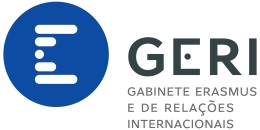 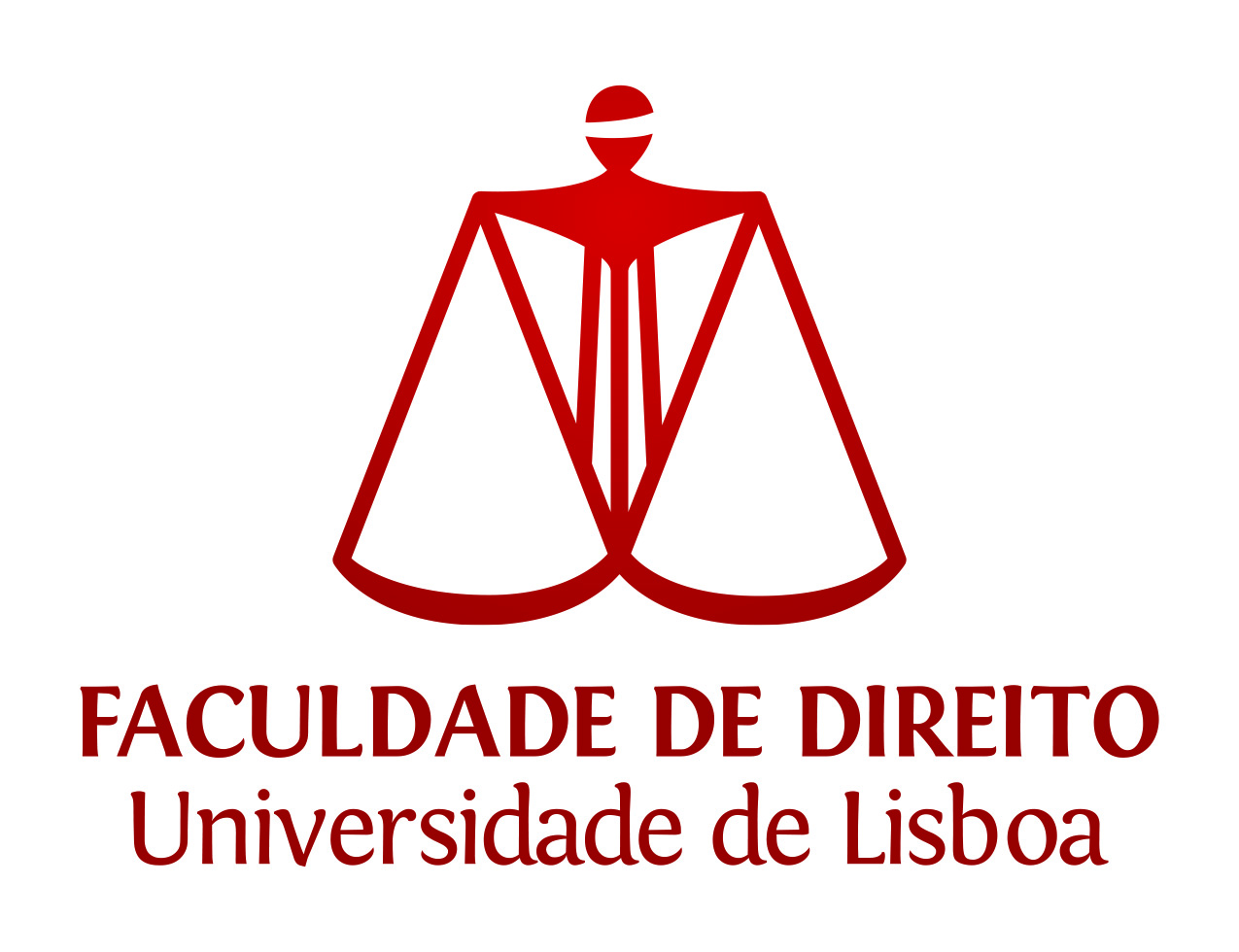 PLANO DE ESTUDOSANO LETIVO 201_/201_ – ÁREA DE ESTUDO: DIREITOPLANO DE ESTUDOS PROPOSTOSe necessário continue numa folha à parteNome do aluno: Instituição de origem:                                                                                                                      País: Instituição de acolhimento: Faculdade de Direito da Universidade de Lisboa                País: PortugalCódigoTítuloCréditosSemestre Assinatura do estudante.......................................................................                      Data: ……….........................................................INSTITUIÇÃO DE ORIGEMConfirmação da aprovação do plano de estudosINSTITUIÇÃO DE ORIGEMConfirmação da aprovação do plano de estudosCoordenador da FaculdadeAss.: ................................................................Data: ................................................……..Coordenador da Universidade (se necessário)Ass.: ................................................................................Data: ...........................................................…….INSTITUIÇÃO DE ACOLHIMENTOConfirmação da aprovação do plano de estudosINSTITUIÇÃO DE ACOLHIMENTOConfirmação da aprovação do plano de estudosCoordenador da FaculdadeAss.: ................................................................Data: ................................................……..Coordenador da Universidade (se necessário)Ass.: ................................................................................Data: ...........................................................…….